Бюджет для граждан 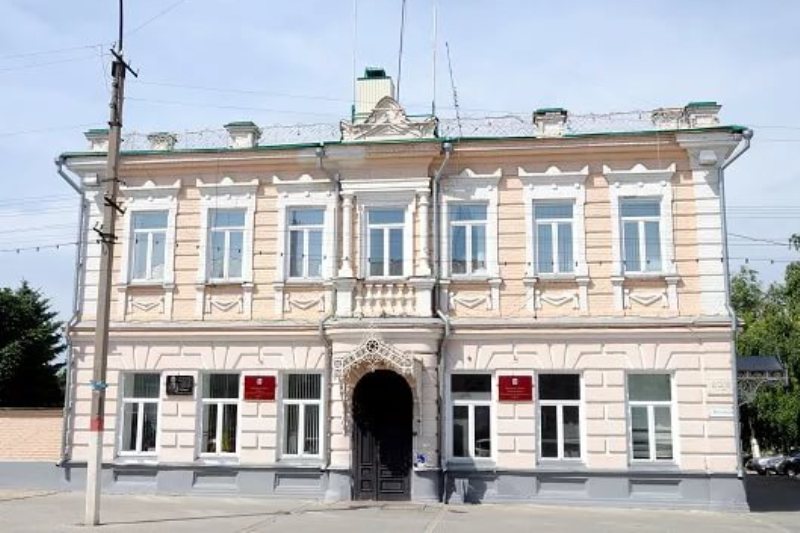 Отчетоб исполнении бюджета Пугачевского муниципального  района за  2017 годУважаемые жители и гости Пугачевского района!	Бюджет для граждан составлен  на  основании  решения  Собрания Пугачевского муниципального  района от 4 мая 2018  года №  133   «Об исполнении бюджета  Пугачевского муниципального района Саратовской области за 2017 год». С данным решением можно ознакомиться на официальном сайте Администрации Пугачевского муниципального района Саратовской области (http://pugachev-adm.ru).Важнейшими целями бюджетной политики района является исполнение принятых обязательств, решение наиболее значимых для жителей социальных вопросов в условиях ограниченных финансовых ресурсов, обеспечение стабильности бюджетной системы района.Представленная информация предназначена для широкого круга пользователей и будет интересна и полезна как студентам, педагогам, врачам, молодым семьям, так и гражданским служащим, пенсионерам и другим категориям населения, так как районный бюджет затрагивает интересы каждого жителя Пугачевского района. Мы постарались в доступной и понятной форме для граждан, показать основные показатели исполнения районного бюджета.Основные параметры бюджетаПугачевского муниципального района за 2017 годВСЕГО ДОХОДОВПлан  875 244,5 тыс.рублейФакт  871 418,0 тыс.рублей          Налоговые и неналоговые доходы	                                  Безвозмездные поступления(с учетом возвратанеиспользованных остатков)План   178 308,6 тыс.рублей                                                       План   696 935,9 тыс.рублей           Факт   176 183,2 тыс.рублей                                                             Факт    695 234,8 тыс.рублей\Удельный вес  -  20,2 %                                                 Удельный вес  - 79,8 %Доходная часть бюджета за 2017 год исполнена в сумме 871 418,0 тыс.рублей, из которых налоговые, неналоговые доходы исполнены в сумме 176 183,2 тыс.рублей и составили 20,2 процентов доходов бюджета, безвозмездные поступления исполнены в сумме 695 234,8 тыс.рублей и составили 79,8 процентов всех доходов бюджета. (См. таблицу 1)Таблица 1Исполнение бюджетаПугачевского муниципального района по доходам за 2017 год                                                                                                                                         тыс. руб.Наибольший объем налоговых, неналоговых доходов бюджета Пугачевского муниципального района или 88,3 процента составили налоговые доходы, которые исполнены в сумме 155617,7 тыс. рублей, неналоговые доходы бюджета Пугачевского муниципального района исполнены в сумме 20565,5 тыс.рублей и составили 11,7 процентов от общего объема налоговых, неналоговых доходов. Структура поступления налоговых, неналоговых доходов приведена на диаграммах.Исполнение налоговых доходов за 2017 годИсполнение неналоговых доходов за 2017 годСравнение фактического исполнения 2016 и 2017 годовПоступление налоговых, неналоговых доходов бюджета Пугачевского муниципального района в 2017 году  уменьшилось по сравнению с 2016 годом на -6043,1 тыс.рублей, в основном за счет уменьшения доходов от продажи материальных и нематериальных активов на -10141,7 тыс.рублей, уменьшения поступления платы за негативное воздействие на окружающую среду на – 1585,0 тыс.рублей, единого налога на вмененный доход на -1782,4 тыс.рублей.Поступление доходов по безвозмездным перечислениям из областного и федерального бюджетов в 2017 году  увеличилось на +67133,2 тыс.рублей. (См. таблицу 2)Таблица 2Сравнительный анализ исполнения бюджетаПугачевского муниципального района по доходамв 2016 и в 2017 годахтыс.рублейОбъем налоговых, неналоговых доходов бюджета Пугачевского муниципального района в расчете на 1 жителя составляет:РАСХОДЫ БЮДЖЕТА ПУГАЧЕВСКОГО МУНИЦИПАЛЬНОГО РАЙОНА ЗА 2017 ГОДТаблица 3Расходы бюджета Пугачевского муниципального района в 2017 году                                                                                                                     тыс. рублейБюджет Пугачевского муниципального района по расходам в 2017 году  исполнен на 99,3 процента или 872 640,9 тыс. рублей при плане 878 724,2 тыс. рублей. Неисполнение бюджета объясняется низкой доходной частью, а также тем, что не в полном объеме поступили субсидии на строительство (реконструкцию) автомобильных дорог общего пользования с твердым покрытием, ведущими от сети автомобильных дорог общего пользования к ближайшим общественно значимым объектам сельских населенных пунктов  и  субвенции на осуществление органами местного самоуправления  отдельных государственных полномочий по предоставлению гражданам субсидий на оплату жилого помещения и коммунальных услуг. Расходы  на социальную сферу (на образование, культуру, социальную политику, физическую культуру и средства массовой информации) исполнены в объеме  777 433,6 тыс. рублей или 99,6 процентов от общих расходов на социальную сферу при плане  780 483,4 тыс. рублей.  Доля расходов на оплату труда и коммунальные услуги в социальной сфере – 699 354,7 тыс. рублей или 90,0 % общих расходов на социальную сферу, в том числе на оплату труда составила 77,5% или 602 704,2 тыс. рублей от общих расходов бюджета на социальную сферу.  Расходы на оплату коммунальных услуг исполнены в объеме 96 650,5 тыс. рублей, что составляет 12,4% от общих расходов бюджета муниципального района на социальную сферу. В целом по району  расходы распределены следующим образом:Динамика расходов бюджета в 2016-2017 гг. представлена в следующей таблице:Таблица 4Расходы бюджета Пугачевского муниципального районаза 2016-2017 годы                                                                                                                     тыс. рублейВ 2017 году по сравнению с 2016 годом расходы увеличились на 41 195,2 тыс. рублей. В 2017 году по разделу 0100 расходы произведены на сумму 54 638,1 тыс. рублей, что на 5 289,7 тыс. рублей больше, чем в 2016 году. Расходы на содержание органов местного самоуправления составляют 7,07% от собственных доходов, т.е. ниже утвержденного норматива (8,54%).Расходы бюджета по разделу 0300 увеличились на 278,7 тыс. рублей.Расходы  бюджета по разделу 0400 уменьшились на 39 867,6 тыс. рублей. Расходы по разделу 0500 уменьшились на 29 930,6 тыс. рублей.        Расходы на образование по разделу 0700 в 2017 году увеличились относительно 2016 года на 67 361,1 тыс. рублей. Предусмотренные расходы позволили обеспечить обучение 6042 учащихся в общеобразовательных учреждениях и содержание 2351 детей в детских дошкольных учреждениях.        Расходы бюджета района по разделу 0800 в 2017 году составили 109 919,9 тыс. рублей  или 99,9% от  плановых ассигнований в сумме 109 975,2 тыс. рублей. Расходы  на культуру составили 12,6% к расходам бюджета муниципального района.         Бюджетные назначения по разделу 1000 исполнены на 99,3%, что составило 24 546,2 тыс. рублей от плана 24 715,0 тыс. рублей.По разделу 1100 расходы проведены на сумму 5 845,1 тыс. рублей или 100,0% плановых ассигнований, что на 696,4 тыс. рублей больше, чем в 2016 году.По разделу 1200 расходы проведены на 100% от плановых ассигнований, в  сумме – 240,0 тыс. рублей.Расходы по разделу 1300 исполнены в  сумме 680,4 тыс. рублей или 100% от плановых назначений, что на 866,2 тыс. рублей меньше, чем в 2016 году.По 1400 разделу расходы исполнены на 100% от плановых назначений, в сумме – 2 525,9 тыс. рублей (субвенция по расчету и предоставлению дотации поселениям), это на 104,2 тыс. рублей больше, чем в 2016 году.Исполнение муниципальных программв  2017 годуФинансирование социально - значимых проектов Пугачевского муниципального района Саратовской областиС	В 2017 году выполнены обязательства по финансированию следующих социально-значимымых проектов:Введен в эксплуатацию спортивный зал СОШ №2 в г. Пугачеве. Общая площадь здания составляет 618 кв.м., в том числе спортивный зал площадью 400 кв. м. размерами 15х26 м.Выполнены работы по текущему содержанию 217 км межпоселковых автодорог, в том числе ямочный ремонт площадью 9 328 кв.м. На дорогах г. Пугачева выполнен ямочный ремонт общей площадью более 7 000 кв.м.Завершены работы по строительству автоподъезда к пос. Заречный от автодороги пансионат «Пугачевский» - пос. Садовый  протяженностью 280м.Объем и динамика муниципальногодолга районаМуниципальный долг — обязательства, возникающие из муниципальных заимствований, гарантий по обязательствам третьих лиц, другие обязательства в соответствии с видами долговых обязательств, установленными Бюджетным Кодексом РФ, принятые на себя муниципальным образованием.
Предельный объем долга муниципального образования (муниципального долга) — это объем муниципального долга, который не может быть превышен при исполнении соответствующего бюджета, который не должен превышать утвержденный общий годовой объем доходов бюджета муниципального образования без учета утвержденного объема безвозмездных поступлений.
Объем и динамика муниципального долга района за 2015-2017 годы, предельный объем муниципального долга и расходы на его обслуживание представлены в таблицах.Таблица 5тыс. руб.Таблица 6тыс. руб.Контактная информациядля обратной связи с гражданамиАдминистрация Пугачевского муниципального района Саратовской области413720 Саратовская обл., г. Пугачев, ул. Пушкинская, д.280 Телефон: 8 (84574) 2-38-30,
Факс: 8 (84574) 2-28-26
e-mail: p@pug1.ruФинансовое управление администрации Пугачевского муниципального района Саратовской областиАдрес: 413722, Саратовская область,             г. Пугачев, ул. Топорковская, д.17 Телефон (84574) 2-28-10, Факс (84574) 2-28-10 e-mail: fo35pugach@mail.ruДоходы Утвержден ный план на 2017 год Исполнено за 2017 год Отклонения фактического исполнения от плановых назначений Процент исполнения плана Налоговые и неналоговые доходы178 308,6176 183,2-2 125,498,8%Налоговые доходы155 913,2155 617,7-295,599,8%Налог на доходы физических лиц107 158,494 434,3-12 724,188,1%Акцизы на нефтепродукты10 570,427 095,416 525,0256,3%Единый налог на вмененный доход27 510,023 408,9-4 101,185,1%Единый сельскохозяйственный налог6 540,36 539,5-0,8100,0%Налог, взимаемый, в связи с применением патентной системы налогообложения34,135,51,4104,1%Государственная пошлина4 100,04 104,14,1100,1%Неналоговые доходы22 395,420 565,5-1 829,991,8%Доходы от использования имущества, находящегося в муниципальной собственности4 928,54 933,24,7100,1%Плата за негативное воздействие на окружающую среду1 703,91 031,9-672,060,6%Прочие доходы от оказания платных услуг и компенсации затрат бюджетов2,82,80,0100,0%Доходы от продажи материальных и нематериальных активов11 279,011 122,3-156,798,6%Штрафы, санкции, возмещение ущерба4 445,63 434,6-1 011,077,3%Прочие неналоговые доходы35,640,75,1114,3%Безвозмездные перечисления696 935,9695 234,8-1 701,199,8%Дотации бюджетам муниципальных районов 134 329,0134 329,00,0100,0%Субсидии бюджетам муниципальных районов 113 092,2111 605,1-1 487,198,7%Субвенции бюджетам муниципальных районов 431 437,1431 223,1-214,0100,0%Иные межбюджетные трансферты20 690,420 690,4100,0%Возврат остатков субсидий, субвенций и иных межбюджетных трансфертов, имеющих целевое назначение, прошлых лет-2 612,8-2 612,8100,0%ВСЕГО ДОХОДОВ875 244,5871 418,0-3 826,599,6%Наименование доходного источникаИсполнено за 2016 год Исполнено за 2017 год Отклонение исполнения 2017 года от исполнения 2016 годаНалоговые и неналоговые доходы182 226,3176 183,2-6 043,1Налоговые доходы149 451,9155 617,76 165,8Налог на доходы физических лиц93 422,694 434,31 011,7Акцизы на нефтепродукты21 749,527 095,45 345,9Единый налог на вмененный доход25 191,323 408,9-1 782,4Единый сельскохозяйственный налог5 847,06 539,5692,5Налог, взимаемый, в связи с применением патентной системы налогообложения36,135,5-0,6Государственная пошлина3 205,44 104,1898,7Неналоговые доходы32 774,420 565,5-12 208,9Доходы от использования имущества, находящегося в муниципальной собственности4 746,44 933,2186,8Плата за негативное воздействие на окружающую среду2 616,91 031,9-1 585,0Прочие доходы от оказания платных услуг и компенсации затрат бюджетов2,82,8Доходы от продажи материальных и нематериальных активов21 264,011 122,3-10 141,7Штрафы, санкции, возмещение ущерба3 802,33 434,6-367,7Прочие неналоговые доходы344,840,7-304,1Безвозмездные перечисления628 101,6695 234,867 133,2Дотации бюджетам муниципальных районов 120 219,9134 329,014 109,1Субсидии бюджетам муниципальных районов 19 201,5111 605,192 403,6Субвенции бюджетам муниципальных районов 420 945,8431 223,110 277,3Иные межбюджетные трансферты67 734,420 690,4-47 044,0Возврат остатков субсидий, субвенций и иных межбюджетных трансфертов, имеющих целевое назначение, прошлых лет-2 612,8-2 612,8ВСЕГО ДОХОДОВ810 327,9871 418,061 090,12016 год 2017 годКоличество жителей Пугачевского муниципального района (человек)59 34958 749Общий объем налоговых, неналоговых доходов (фактическое исполнение за год) в рублях182 226 315,58176 183 297,44Объем налоговых, неналоговых доходов бюджета Пугачевского муниципального района в расчете на 1 жителя (в рублях)3 070,42 998,9НаименованиеРаз-делПод-раз-делУтвержденный план на  
2017 годИсполнено в 2017 году% исполненияОбщегосударственные вопросы0155 859,854 638,195,8Функционирование высшего должностного лица субъекта Российской Федерации и муниципального образования01021 683,41 612,295,8Функционирование законодательных (представительных) органов государственной власти и представительных органов муниципальных образований0103368,5366,999,6Функционирование Правительства Российской Федерации, высших исполнительных органов государственной власти субъектов Российской Федерации, местных администраций010428 438,227 611,897,1Судебная система010517,017,0100,0Обеспечение деятельности финансовых, налоговых и таможенных органов и органов финансового (финансово-бюджетного) надзора01067 827,37 734,598,8Другие общегосударственные вопросы011317 525,417 295,798,7Национальная безопасность и правоохранительная деятельность03278,7278,7100,0Защита населения и территории от последствий чрезвычайных ситуаций природного и техногенного характера, гражданская оборона0309278,7278,7100,0Национальная экономика0436 422,734 706,995,3Сельское хозяйство и рыболовство040545,20,00,0Водные ресурсы0406300,0300,0100,0Дорожное хозяйство (дорожные фонды)040932 775,231 115,194,9Другие вопросы в области национальной экономики04123 302,33 291,899,7Жилищно-коммунальное хозяйство052 473,22 377,296,1Жилищное хозяйство050110,010,0100,0Коммунальное хозяйство05022 463,22 367,296,1Образование07639 708,2636 882,599,6Дошкольное образование0701188 098,8187 876,499,9Общее образование0702367 494,4367 494,4100,0Дополнительное образование детей070344 323,344 323,3100,0Молодежная политика и оздоровление детей07073 141,43 141,4100,0Другие вопросы в области образования070936 650,334 047,092,9Культура и кинематография08109 975,2109 919,999,9Культура0801105 606,9105 551,699,9Другие вопросы в области культуры, кинематографии08044 368,34 368,3100,0Социальная политика1024 715,024 546,299,3Пенсионное обеспечение10013 813,93 813,9100,0Социальное обеспечение населения100312 027,211 858,498,6Охрана семьи и детства10048 873,98 873,9100,0Физическая культура и спорт115 845,15 845,1100,0Физическая культура 11015 716,05 716,0100,0Массовый спорт1102129,1129,1100,0Средства массовой информации12240,0240,0100,0Периодическая печать и издательства1202240,0240,0100,0Обслуживание государственного и муниципального долга13680,4680,4100,0Обслуживание внутреннего государственного и муниципального долга1301680,4680,4100,0Межбюджетные трансферты бюджетам субъектов Российской Федерации и муниципальных образований общего характера142 525,92 525,9100,0Дотации на выравнивание бюджетной обеспеченности субъектов Российской Федерации и муниципальных образований14012 525,92 525,9100,0Всего:Всего:Всего:878 724,2872 640,999,3НаименованиеРазделПод-разделИсполнено в 2016 годуИсполнено в 2017 годуОтклонение исполнения 2017г. от 2016г.Общегосударственные вопросы0149 348,454 638,15 289,7Функционирование высшего должностного лица субъекта Российской Федерации и муниципального образования0102155,91 612,21 456,3Функционирование законодательных (представительных)  органов государственной власти и   представительных  органов муниципального образования0103458,4366,9-91,5Функционирование Правительства Российской Федерации, высших исполнительных органов государственной власти субъектов Российской Федерации, местных администраций010425 276,827 611,82 335,0Судебная   система010539,717,0-22,7Обеспечение деятельности финансовых, налоговых и таможенных органов и органов финансового (финансово-бюджетного) надзора01068 462,27 734,5-727,7Обеспечение проведения выборов и референдумов01071 214,20,0-1 214,2Другие общегосударственные вопросы011313 741,217 295,73 554,5Национальная безопасность и правоохранительная деятельность030,0278,7278,7Защита населения и территории от последствий чрезвычайных ситуаций природного и техногенного характера, гражданская оборона03090,0278,7278,7Национальная экономика0474 574,534 706,9-39 867,6Сельское хозяйство и рыболовство0405694,50,0-694,5Водные ресурсы0406300,0300,00,0Дорожное хозяйство (дорожные  фонды)040966 667,431 115,1-35 552,3Другие вопросы в области национальной экономики04126 912,63 291,8-3 620,8Жилищно-коммунальное хозяйство 0532 307,82 377,2-29 930,6Жилищное хозяйство05018 795,910,0-8 785,9Коммунальное хозяйство050213 868,62 367,2-11 501,4Благоустройство05038 480,90,0-8 480,9Другие вопросы в области жилищно-коммунального хозяйства05051 162,40,0-1 162,4Образование07569 521,4636 882,567 361,1Дошкольное образование0701167 359,4187 876,420 517,0Общее образование0702376 636,1367 494,4-9 141,7Дополнительное образование детей07030,044 323,344 323,3Молодежная политика и оздоровление детей07073 216,93 141,4-75,5Другие вопросы в области образования070922 309,034 047,011 738,0Культура, кинематография0873 463,7109 919,936 456,2Культура080170 078,7105 551,635 472,9Другие вопросы в области культуры, кинематографии08043 385,04 368,3983,3Социальная политика1021 946,224 546,22 600,0Пенсионное обеспечение10014 225,73 813,9-411,8Социальное обеспечение населения10039 769,211 858,42 089,2Охрана семьи и детства10047 951,38 873,9922,6Физическая культура и спорт115 148,75 845,1696,4Физическая культура11014 996,95 716,0719,1Массовый спорт1102151,8129,1-22,7Средства массовой информации12385,4240,0-145,4Периодическая печать и издательства1202385,4240,0-145,4Обслуживание  государственного и муниципального долга131 546,7680,4-866,3Обслуживание внутреннего государственного и муниципального долга13011 546,7680,4-866,3Межбюджетные трансферты бюджетам субъектов РФ и муниципальных образований общего характера143 202,92 525,9-677,0Дотации на выравнивание бюджетной обеспеченности субъектов Российской Федерации и муниципальных образований14012 421,72 525,9104,2Прочие межбюджетные трансферты бюджетам субъектов Российской Федерации и муниципальных образований общего характера1403781,20,0-781,2ИТОГО: ИТОГО: ИТОГО: 831 445,7872 640,941 195,2Муниципальная программа "Развитие физической культуры и спорта в Пугачевском муниципальном районе на 2017 год"                                                                                        100%Муниципальная программа "Развитие физической культуры и спорта в Пугачевском муниципальном районе на 2017 год"                                                                                        100%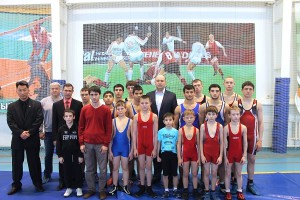 Подпрограмма  « Физкультурные и спортивно-массовые мероприятия в Пугачевском муниципальном районе на 2017 год»                                                                           100% Муниципальная программа " Развитие образования Пугачевского муниципального района на 2017 год"                                                                                                                                        99,9%Муниципальная программа " Развитие образования Пугачевского муниципального района на 2017 год"                                                                                                                                        99,9%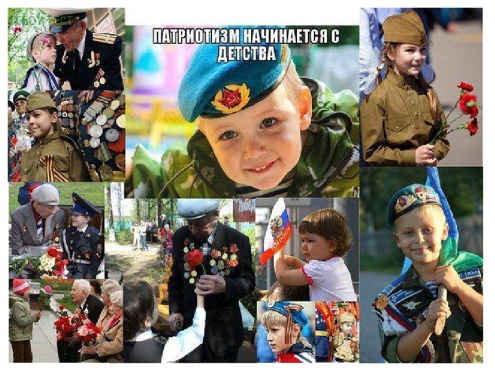 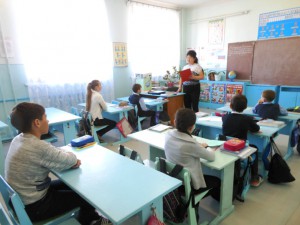 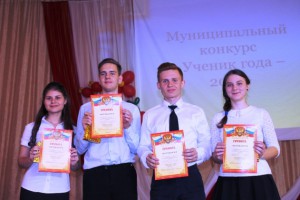 Подпрограмма "Развитие системы общего и дополнительного образования"                                    100%Подпрограмма  «Поддержка одаренных детей»     100%Подпрограмма "Развитие системы дошкольного образования"                                                                       99,9%Подпрограмма "Патриотическое воспитание молодежи"                                                                            100%Подпрограмма "Школьное молоко"                             100%Подпрограмма "Совершенствование организации питания учащихся в муниципальных общеобразовательных учреждениях Пугачевского муниципального района"                                                 100%Подпрограмма "Организация подвоза обучающихся в Пугачевском муниципальном районе"                        100%Подпрограмма "Организация отдыха и оздоровления детей в Пугачевском муниципальном районе"         100%Подпрограмма "Организация временного трудоустройства несовершеннолетних граждан в возрасте от 14 до 18 лет в свободное от учебы           время"                                                                                   100%Муниципальная программа «Развитие транспортной системы, повышение безопасности дорожного движения, территориальное планирование и благоустройство Пугачевского района Саратовской области на 2017 год»                                                                                           99,1%Муниципальная программа «Развитие транспортной системы, повышение безопасности дорожного движения, территориальное планирование и благоустройство Пугачевского района Саратовской области на 2017 год»                                                                                           99,1%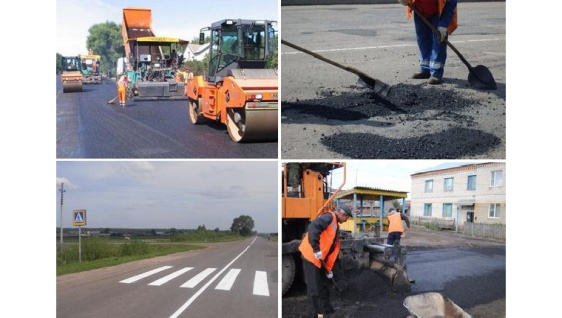 Подпрограмма   «Строительство, ремонт и содержание автомобильных дорог на территории Пугачевского муниципального района на 2017 год»                       99,0%                                             Подпрограмма   «Территориальное планирование Пугачевского муниципального района на 2017 год»                                                                                                                                                               100,0%Муниципальная программа «Профилактика правонарушений, терроризма, экстремизма и противодействие незаконному обороту наркотических средств на 2017-2018 годы»        98,8%Муниципальная программа «Профилактика правонарушений, терроризма, экстремизма и противодействие незаконному обороту наркотических средств на 2017-2018 годы»        98,8%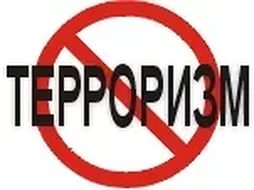 Подпрограмма  «Профилактика правонарушений и усиление борьбы с преступностью на территории Пугачевского муниципального района Саратовской области»                                                                       100%Подпрограмма  « Профилактика терроризма на территории  Пугачевского муниципального района Саратовской области»                                                98,7%                               Подпрограмма  «Противодействие злоупотреблению наркотиками и их незаконному обороту на территории Пугачевского муниципального района Саратовской области до 2018 года»                                                100%                             Муниципальная программа «Обеспечение жилыми помещениями молодых семей, проживающих на территории Пугачевского муниципального района Саратовской области на 2016-2020 годы»                                                                                                                         100%Муниципальная программа «Обеспечение жилыми помещениями молодых семей, проживающих на территории Пугачевского муниципального района Саратовской области на 2016-2020 годы»                                                                                                                         100%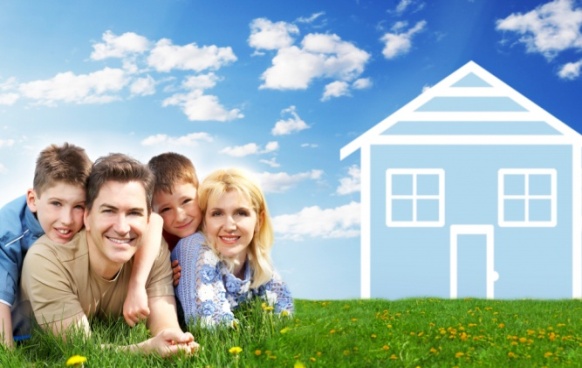 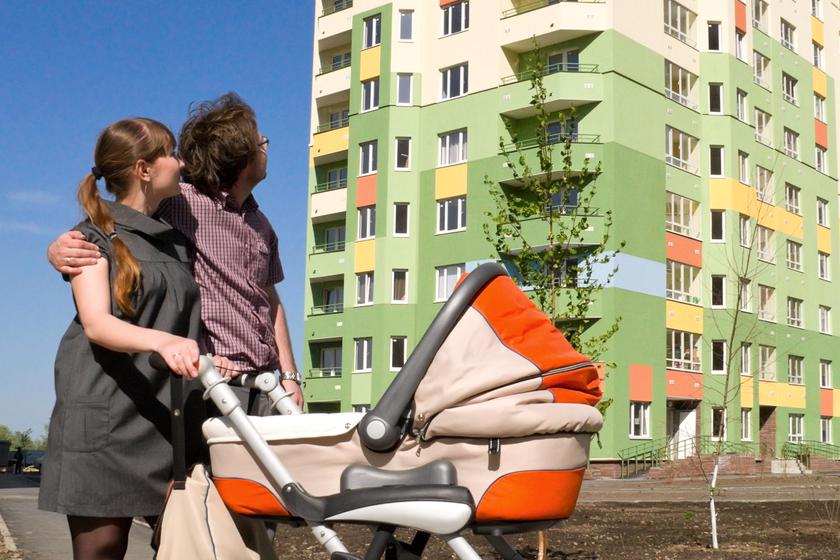 Муниципальная программа «Развитие культуры Пугачевского муниципального района             в 2017 году»                                                                                                                                 99,9 %Муниципальная программа «Развитие культуры Пугачевского муниципального района             в 2017 году»                                                                                                                                 99,9 %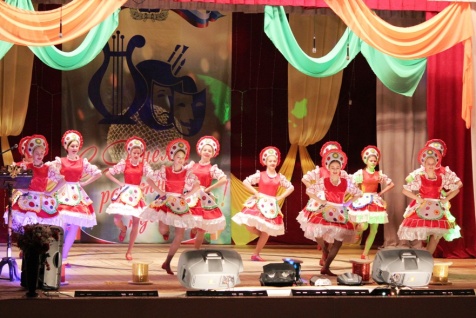 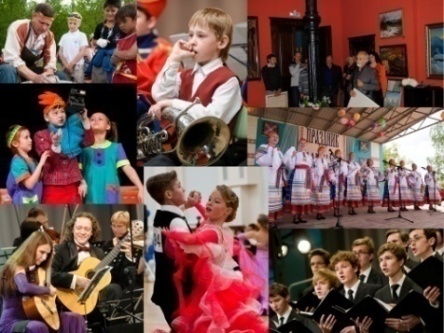 Подпрограмма  «Развитие дополнительного          образования»                                                                     100%                                                                            Подпрограмма  «Развитие досуговой деятельности, народного творчества и профессионального            искусства»                                                                          99,9%   Подпрограмма «Развитие музейного дела»                    100% Подпрограмма «Развитие библиотечного дела»            100%  Подпрограмма «Укрепление материально-технической базы и обеспечение мер противопожарной безопасности в учреждениях культуры»                                                    100%Муниципальная программа «Гармонизация межнациональных и межконфессиональных отношений и развитие национальных культур на территории Пугачевского муниципального района Саратовской области на 2015-2017 годы»                                                               100%Муниципальная программа «Гармонизация межнациональных и межконфессиональных отношений и развитие национальных культур на территории Пугачевского муниципального района Саратовской области на 2015-2017 годы»                                                               100%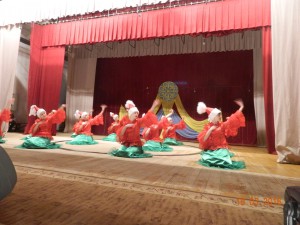 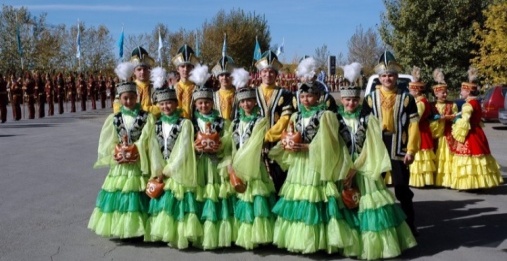 Муниципальная программа «Устойчивое развитие сельских территорий Пугачевского муниципального района Саратовской области на 2014-2017 годы и на период до                    2020 года»                                                                                                                                 79,4%Муниципальная программа «Устойчивое развитие сельских территорий Пугачевского муниципального района Саратовской области на 2014-2017 годы и на период до                    2020 года»                                                                                                                                 79,4%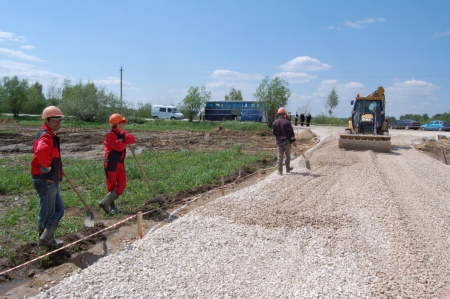 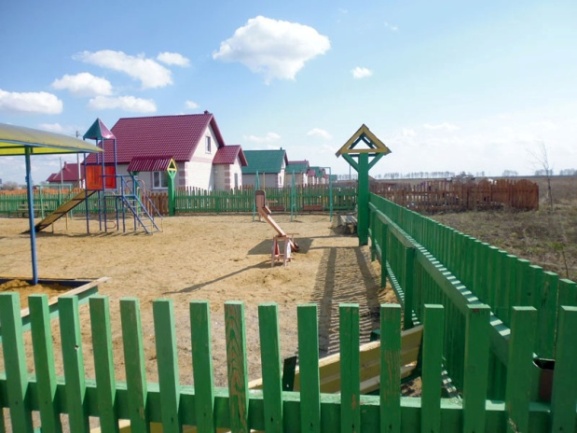 Муниципальная программа  «Развитие и совершенствование муниципальной системы оповещения и информирования населения при угрозе и возникновении чрезвычайных ситуаций на территории Пугачевского муниципального района на 2017-2018 годы»       100%Муниципальная программа  «Развитие и совершенствование муниципальной системы оповещения и информирования населения при угрозе и возникновении чрезвычайных ситуаций на территории Пугачевского муниципального района на 2017-2018 годы»       100%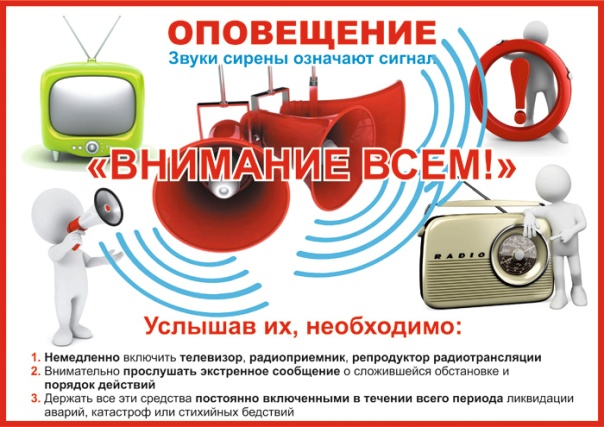 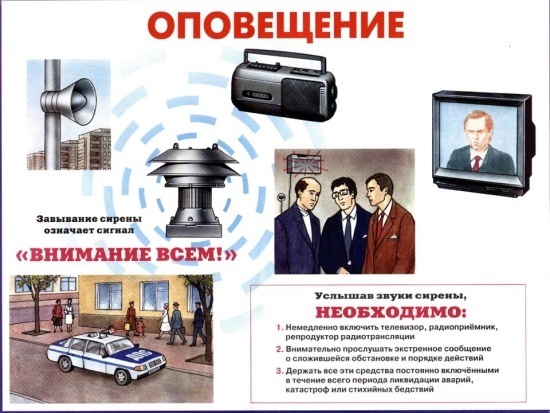 НаименованиеНа 01.01.2016г.На 01.01.2017г.На 01.01.2018г.Муниципальный долг района115 714,4109 292,677 673,6Предельный объем муниципального долга района155 073,5181 872,2178 308,6Наименование2015 год2016 год2017 годРасходы на обслуживание муниципального долга1 526,71 492,4680,4